ДЕПАРТАМЕНТ ТРУДА И ЗАНЯТОСТИ НАСЕЛЕНИЯ ТЮМЕНСКОЙ ОБЛАСТИПРИКАЗот 22 мая 2023 г. N 164ОБ УТВЕРЖДЕНИИ ПЕРЕЧНЯ ОБЩЕСТВЕННО ПОЛЕЗНЫХ УСЛУГ, КОТОРЫЕМОГУТ БЫТЬ ПЕРЕДАНЫ НА ИСПОЛНЕНИЕ НЕГОСУДАРСТВЕННЫМОРГАНИЗАЦИЯМ, В ТОМ ЧИСЛЕ СОЦИАЛЬНО ОРИЕНТИРОВАННЫМНЕКОММЕРЧЕСКИМ ОРГАНИЗАЦИЯМВо исполнение постановления Правительства Российской Федерации от 27.10.2016 N 1096 "Об утверждении перечня общественно полезных услуг и критериев оценки качества их оказания" приказываю:1. Утвердить перечень общественно полезных услуг, которые могут быть переданы на исполнение негосударственным организациям, в том числе социально ориентированным некоммерческим организациям, согласно приложению к настоящему приказу.2. Отделу организационной работы и информационного обеспечения Управления по развитию трудового потенциала разместить настоящий приказ на странице Департамента труда и занятости населения Тюменской области Официального портала органов государственной власти Тюменской области и Интерактивном портале Департамента труда и занятости населения Тюменской области.3. Признать утратившим силу приказ Департамента труда и занятости населения Тюменской области от 17.12.2021 N 487 "Об утверждении перечня общественно полезных услуг, которые могут быть переданы на исполнение негосударственным организациям, в том числе социально ориентированным некоммерческим организациям".ДиректорА.А.СИДОРОВПриложениек приказу Департамента труда и занятостинаселения Тюменской областиот 22 мая 2023 г. N 164ПЕРЕЧЕНЬОБЩЕСТВЕННО ПОЛЕЗНЫХ УСЛУГ, КОТОРЫЕ МОГУТ БЫТЬ ПЕРЕДАНЫНА ИСПОЛНЕНИЕ НЕГОСУДАРСТВЕННЫМ ОРГАНИЗАЦИЯМ, В ТОМ ЧИСЛЕСОЦИАЛЬНО ОРИЕНТИРОВАННЫМ НЕКОММЕРЧЕСКИМ ОРГАНИЗАЦИЯМ1. Содействие занятости и профессиональной ориентации населения.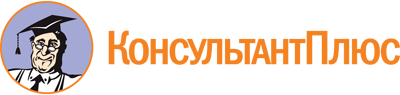 Приказ Департамента труда и занятости населения Тюменской области от 22.05.2023 N 164
"Об утверждении перечня общественно полезных услуг, которые могут быть переданы на исполнение негосударственным организациям, в том числе социально ориентированным некоммерческим организациям"Документ предоставлен КонсультантПлюс

www.consultant.ru

Дата сохранения: 30.06.2023
 